31 მაისს ონის მუნიციპალიტეტის სოფელ ღების საჯარო სკოლაში სამოდელო ინტეგრირებული გაკვეთილი ჩატარდა.‍მასწავლებლის სახელი,გვარი - თამარ სამსონიძე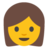 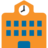 საგანი : ინგლისური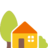 გაკვეთილის ტიპი : ინტეგრირებული ✍სამოდელო გაკვეთილი,საგანთა შორის ინტეგრაცია: ბუნებისმეტყველება,ინგლისური ენა‍♂️‍♂️‍♂️სწავლების საფეხური/კლასი: დV/V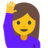 #გაკვეთილის #მიზანი: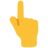 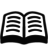 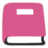 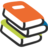 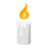 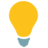 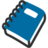 ✅ ინტეგრირებულ საგნებში შეძენილი ცოდნის განმტკიცება და საგნობრივი ცოდნის ერთმანეთთან დაკავშირება;✅შეძლონ შინაური და გარეული ცხოველების ამოცნობა,დასახელება და გარკვეული ნიშან-თვისებებით მათი ერთმანეთისგან გარჩევა;✅შინაური და გარეული ცხოველების ადგილი ბუნებაში;✅შინაური და გარეული ცხოველების განსახლების არეალის მიხედვით დაჯგუფება;✅ცხოველების დაჯგუფება ეკოსისტემების მიხედვით.#სასწავლო #მეთოდის #აქტუალურობა: ✅გაკვეთილი აქტუალურია პირველ რიგში,იქიდან გამომდინარე რომ სამოდელო გაკვეთილის თემა ხვდებათ ინგლისური ენის სახელმძღვანელოში;✅შეძლებენ ცხოველების კლასიფიკაციას,რაც დაეხმარებათ ბავშვებს ცხოველებთან ურთიერთობაში;✅წინარე ცოდნაში თუ საუბარი იყო ცოცხალ და არაცოცხალ ბუნებაზე,ამ გაკვეთილზე უფრო კონკრეტულად გაეცნობიან ცოცხალი ბუნების წარმომადგენლებს.✅ცხოველებისადმი მზრუნველობითი დამოკიდებულების ჩამოყალიბება.↪‍♂️‍#აქტივობები:✅1.》‍ მასწავლებელი ესალმება მოსწავლეებს,აცნობს გაკვეთილის თემას,მიზანს,მოსალოდნელ შედეგებს და შეფასების რუბრიკას(ეს რესურსი გაკვეთილის ბოლომდე რჩება თვალსაჩინო ადგილას).აქვე შეახსენებს ქცევის წესებს.✅2.》 მასწავლებელი მოსწავლეებს წარუდგენს Power Point-ში მომზადებულ სლაიდ-შოუს ცხოველების შესახებ.✅3.》 იქიდან გამომდინარე,რომ კლასში მხოლოდ სამი მოსწავლეა,მათგან შევადგენ ერთ ჯგუფს,დავურიგებ ცხოველების ილუსტრაციებისა და მათი სახელწოდებების ბარათებს(flashcards).მოსწავლეებს ვთხოვ დააკავშირონ სურათები სახელწოდებებთან.✅4. 》 მოსწავლეებს ვუსვამ შეკითხვებს,რათა გაიხსენონ უფრო მეტი ცხოველის სახელწოდება ინგლისურ ენაზე დ მოახდინონ მათი კლასიფიკაცია შინაურ და გარეულ ცხოველებად,შემდეგ კი განალაგონ Flip Chart-ის გრაფებში.-Do you know any other animal names in English?-Which of them are domestic and which are wild?✅4. 》მოსწავლეებს წარვუდგენ კედლის გაზეთს ეკოსისტემის შესახებ,განვუმარტავ ეკოსისტემის მნიშვნელობასა და სხვადასხვა ტიპის ეკოსისტემებს.შემდგომ მოსწავლეები ნახავენ ვიდეოს ცხოველთ ეკოსისტემის შესახებ სახელწოდებით-  "Animals of Savana - Learning  Ecosystems for  Kids".ვიდეო ჩვენების შემდეგ მოსწავლეები მოიშველიებენ მათ მიერ შექმნილ ცხოველთა კლასიფიცირების ჩარტს: Domestic animals/Wild animals - მიაკუთვნებენ მათ შესაბამის ეკოსისტემას.✅6. 》 მოსწავლეებს ვუსვამ შეკითხვას : What's your favourite animal? ("რომელია შენი საყვარელი ცხოველი?")წარვუდგენ ცხოველების ასოციაცურ რუკას,ვთხოვ აირჩიონ თითოეულმა 4 საყვარელი ცხოველი და დაახასიათონ ასოციაციური რუკის მეშვეობით წინადადებების შედგენით,გააკეთონ პრეზენტაცია შედგენილი წინადადებების საფუძველზე.✅7.》 მოსწავლეები წაიკითხავენ მცირე ზომის ტექტს სახელმძღვანელოში ცხოველების თემატიკასთან დაკავშირებით,გახაზავენ ცხოველების სახელწოდებებს და ჩამოთვლიან მათ.🐅#ცხოველების ილუსტრაციებს დაალაგებენ გრაფებში საცხოვრებელი ადგილების მიხედვით: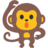 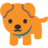 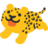 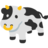 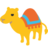 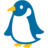 1. Animals on the farm(ცხოველები ფერმაში)2. Animals in the house (ცხოველები სახლში)3. Animals in the zoo( ცხოველები ზოოპარკში)4. Animals in the wild (ცხოველები ველურ სამყაროში)✅8》 საშინაო დავალება: ახალი ლექსიკური ერთეულები,✍ახალი ლექსიკური ერთეულების გამოყენებით მცირე ტექსტის/მოთხრობის შედგენა.🐅ასოციაციური რუკის გამოყენებით 4-4 შინაური ცხოველისა და ფრინველის დახასიათების დაწერა.#გამოყენებული #რესურსები:Flip-chart,ლეპტოპი,პროექტორი,PPT პრეზენტაცია,შეფასების რუბრიკა,კედლის გაზეთი ეკოსისტემასა და ეკოსისტემის ტიპებზე,Flashcards- შინაური და გარეული ცხოველების ბარათების მრავალფეროვნება სხვადასხვა აქტივობებზე,British Council animal flashcards,წებო,დაფის მაგნიტები,ასოციაციური რუკა-Mind Map,ფერადი ფლომასტერები,ახალი ლექსიკური ერთეულების handouts,worksheets about domestic and wild animals.